                            Chief of Police Scott D. Hancey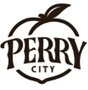 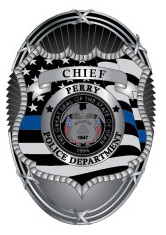                       3005 South 1200 West, Perry City, UT 84302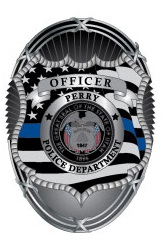    Office: 435-723-6461     Fax: 435-723-8584      Dispatch: 435-734-3800DATE: March 14th, 2019RE: Citizen PatrolThe Perry City Police Department is committed to using volunteers to enhance the delivery of police service to the citizens of our fine city. Perry PD is seeking volunteers, who are dedicated and passionate about public safety in Perry City. The Perry City Police Department is proactively engaged in reducing crime in our neighborhoods and business districts. The Citizen Patrol program was created to bring the citizens and police officers together, to reduce and prevent crime.  The Citizen Patrol program is designed to provide opportunities to form patrol groups and to watch over our community. Volunteers are additional eyes and ears for the police department. Together with our Citizen Patrol Volunteers, we will continue improving the safety of our fine city. Sincerely, Chief Scott Hancey